QSchemeMarksAOsPearson Progression Step and Progress descriptor1aRearranges to findM11.1b5thUnderstand the concept of roots of equations.1aStatesand thereforeandor states A11.1b5thUnderstand the concept of roots of equations.1a(2)1bAttempts to use iterative procedure to find subsequent values.M11.1b6thSolve equations approximately using the method of iteration.1bCorrectly finds:A11.1b6thSolve equations approximately using the method of iteration.1b(2)1cDemonstrates an understanding that the two values of f(x) to be calculated are for x = –2.7815 and x = –2.7825.M1*2.2a5thUse a change of sign to locate roots.1cFinds andM11.1b5thUse a change of sign to locate roots.1cChange of sign and continuous function in the interval rootA12.45thUse a change of sign to locate roots.1c(3)(7 marks)(7 marks)(7 marks)(7 marks)(7 marks)Notes1bAward M1 if finds at least one correct answer.1cAny two numbers that produce a change of sign, where one is greater than –2.782 and one is less than –2.782, and both numbers round to –2.782 to 3 decimal places, are acceptable. Minimum required is that answer states there is a sign change in the interval and that this implies a root in the given interval.Notes1bAward M1 if finds at least one correct answer.1cAny two numbers that produce a change of sign, where one is greater than –2.782 and one is less than –2.782, and both numbers round to –2.782 to 3 decimal places, are acceptable. Minimum required is that answer states there is a sign change in the interval and that this implies a root in the given interval.Notes1bAward M1 if finds at least one correct answer.1cAny two numbers that produce a change of sign, where one is greater than –2.782 and one is less than –2.782, and both numbers round to –2.782 to 3 decimal places, are acceptable. Minimum required is that answer states there is a sign change in the interval and that this implies a root in the given interval.Notes1bAward M1 if finds at least one correct answer.1cAny two numbers that produce a change of sign, where one is greater than –2.782 and one is less than –2.782, and both numbers round to –2.782 to 3 decimal places, are acceptable. Minimum required is that answer states there is a sign change in the interval and that this implies a root in the given interval.Notes1bAward M1 if finds at least one correct answer.1cAny two numbers that produce a change of sign, where one is greater than –2.782 and one is less than –2.782, and both numbers round to –2.782 to 3 decimal places, are acceptable. Minimum required is that answer states there is a sign change in the interval and that this implies a root in the given interval.QSchemeMarksAOsPearson Progression Step and Progress descriptor2aDeduces fromthatM11.1b5thUnderstand the concept of roots of equations.2aStatesM11.1b5thUnderstand the concept of roots of equations.2aMultiplies by 63 and then takes the cube root:A11.1b5thUnderstand the concept of roots of equations.2a(3)2bAttempts to use iterative procedure to find subsequent values.M11.1b6th Solve equations approximately using the method of iteration.2bCorrectly finds:A11.1b6th Solve equations approximately using the method of iteration.2b(2)(5 marks)(5 marks)(5 marks)(5 marks)(5 marks)Notes2bAward M1 if finds at least one correct answer.Notes2bAward M1 if finds at least one correct answer.Notes2bAward M1 if finds at least one correct answer.Notes2bAward M1 if finds at least one correct answer.Notes2bAward M1 if finds at least one correct answer.QSchemeMarksAOsPearson Progression Step and Progress descriptor3aFinds andM11.1b5thUse a change of sign to locate roots.3aChange of sign and continuous function in the interval rootA12.45thUse a change of sign to locate roots.3a(2)3bMakes an attempt to differentiate f(x)M12.2a6thSolve equations approximately using the Newton-Raphson method.3bCorrectly findsA11.1b6thSolve equations approximately using the Newton-Raphson method.3bFinds and M11.1b6thSolve equations approximately using the Newton-Raphson method.3bAttempts to findM11.1b6thSolve equations approximately using the Newton-Raphson method.3bFindsA11.1b6thSolve equations approximately using the Newton-Raphson method.3b(5)(7 marks)(7 marks)(7 marks)(7 marks)(7 marks)Notes3aMinimum required is that answer states there is a sign change in the interval and that this implies a root in the given interval.Notes3aMinimum required is that answer states there is a sign change in the interval and that this implies a root in the given interval.Notes3aMinimum required is that answer states there is a sign change in the interval and that this implies a root in the given interval.Notes3aMinimum required is that answer states there is a sign change in the interval and that this implies a root in the given interval.Notes3aMinimum required is that answer states there is a sign change in the interval and that this implies a root in the given interval.QSchemeSchemeMarksAOsPearson Progression Step and Progress descriptor4a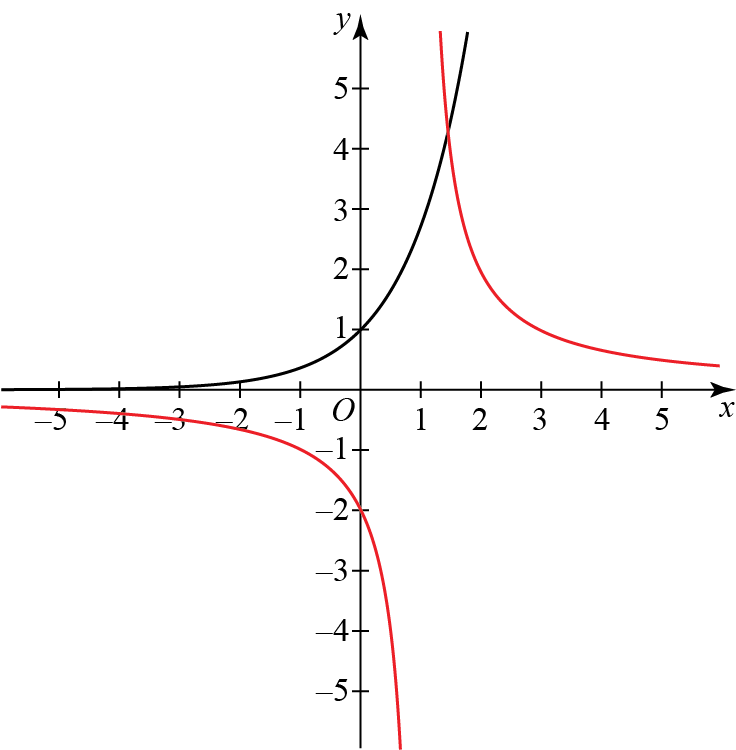 Attempts to sketch both andM13.1a5thUnderstand the concept of roots of equations.4aStates thatmeetsin just one place, therefore has just one root  has just one rootStates thatmeetsin just one place, therefore has just one root  has just one rootA12.45thUnderstand the concept of roots of equations.4a(2)4bMakes an attempt to rearrange the equation. For example,Makes an attempt to rearrange the equation. For example,M11.1b5thUnderstand the concept of roots of equations.4bShows logical progression to state For example,is seen.Shows logical progression to state For example,is seen.A11.1b5thUnderstand the concept of roots of equations.4b(2)4cAttempts to use iterative procedure to find subsequent values.Attempts to use iterative procedure to find subsequent values.M11.1b6th Solve equations approximately using the method of iteration.4cCorrectly finds:Correctly finds:A11.1b6th Solve equations approximately using the method of iteration.4c(2)4dCorrectly finds A12.2a6thSolve equations approximately using the Newton–Raphson method.4dFindsandM11.1b6thSolve equations approximately using the Newton–Raphson method.4dAttempts to find: M11.1b6thSolve equations approximately using the Newton–Raphson method.4dFindsA11.1b6thSolve equations approximately using the Newton–Raphson method.4d(4)(10 marks)(10 marks)(10 marks)(10 marks)(10 marks)Notes4aUses their graphing calculator to sketch (M1)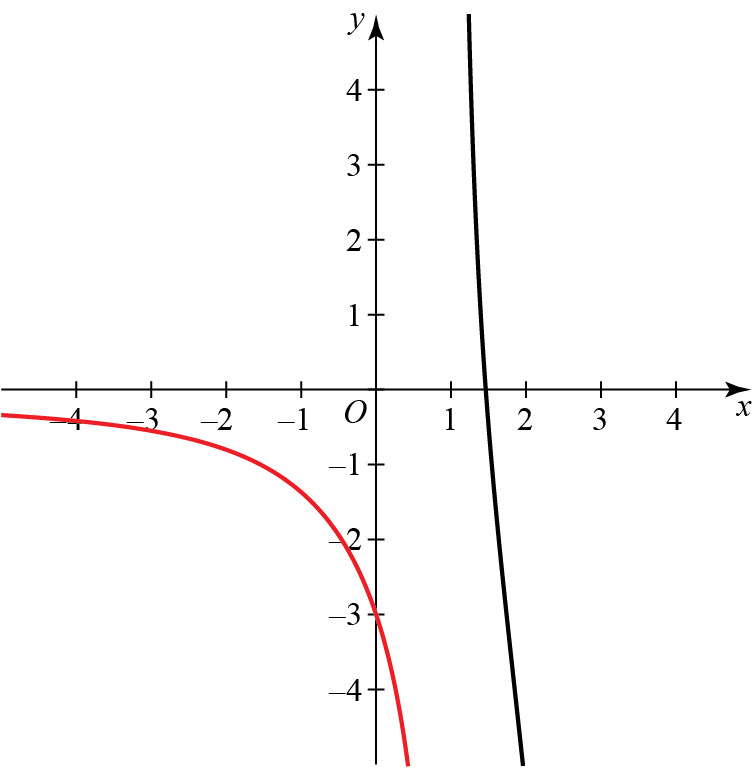 States that as g(x) only intersects the x-axis in one place, there is only one solution. (A1)4cAward M1 if finds at least one correct answer.Notes4aUses their graphing calculator to sketch (M1)States that as g(x) only intersects the x-axis in one place, there is only one solution. (A1)4cAward M1 if finds at least one correct answer.Notes4aUses their graphing calculator to sketch (M1)States that as g(x) only intersects the x-axis in one place, there is only one solution. (A1)4cAward M1 if finds at least one correct answer.Notes4aUses their graphing calculator to sketch (M1)States that as g(x) only intersects the x-axis in one place, there is only one solution. (A1)4cAward M1 if finds at least one correct answer.Notes4aUses their graphing calculator to sketch (M1)States that as g(x) only intersects the x-axis in one place, there is only one solution. (A1)4cAward M1 if finds at least one correct answer.QSchemeMarksAOsPearson Progression Step and Progress descriptor5aFindsandM13.1a7thUse numerical methods to solve problems in context.5aChange of sign and continuous function in the interval rootA12.47thUse numerical methods to solve problems in context.5a(2)5bMakes an attempt to differentiate h(t)M12.2a7thUse numerical methods to solve problems in context.5bCorrectly findsA11.1b7thUse numerical methods to solve problems in context.5bFindsandM11.1b7thUse numerical methods to solve problems in context.5bAttempts to find M11.1b7thUse numerical methods to solve problems in context.5bFindsA11.1b7thUse numerical methods to solve problems in context.5b(5)5cDemonstrates an understanding that x = 19.3705 and x = 19.3715 are the two values to be calculated.M12.2a7thUse numerical methods to solve problems in context.5cFindsandM11.1b7thUse numerical methods to solve problems in context.5cChange of sign and continuous function in the interval rootA12.47thUse numerical methods to solve problems in context.5c(3)(10 marks)(10 marks)(10 marks)(10 marks)(10 marks)Notes5aMinimum required is that answer states there is a sign change in the interval and that this implies a root in the given interval.Notes5aMinimum required is that answer states there is a sign change in the interval and that this implies a root in the given interval.Notes5aMinimum required is that answer states there is a sign change in the interval and that this implies a root in the given interval.Notes5aMinimum required is that answer states there is a sign change in the interval and that this implies a root in the given interval.Notes5aMinimum required is that answer states there is a sign change in the interval and that this implies a root in the given interval.QSchemeMarksAOsPearson Progression Step and Progress descriptor6aStates that the local maximum occurs whenB13.1a7thUse numerical methods to solve problems in context.6aMakes an attempt to differentiate p(t)M12.2a7thUse numerical methods to solve problems in context.6aCorrectly findsA11.1b7thUse numerical methods to solve problems in context.6aFinds  and M11.1b7thUse numerical methods to solve problems in context.6aChange of sign and continuous function in the interval Therefore the gradient goes from positive to negative and so the function has reached a maximum.A12.47thUse numerical methods to solve problems in context.6a(5)6bStates that the local minimum occurs whenB13.1a7thUse numerical methods to solve problems in context.6bMakes an attempt to differentiateM12.2a7thUse numerical methods to solve problems in context.6bCorrectly findsA11.1b7thUse numerical methods to solve problems in context.6bFindsand M11.1b7thUse numerical methods to solve problems in context.6bAttempts to findM11.1b7thUse numerical methods to solve problems in context.6bFindsA11.1b7thUse numerical methods to solve problems in context.6b(6)(11 marks)(11 marks)(11 marks)(11 marks)(11 marks)Notes6aMinimum required is that answer states there is a sign change in the interval and that this implies a root in the given interval.Notes6aMinimum required is that answer states there is a sign change in the interval and that this implies a root in the given interval.Notes6aMinimum required is that answer states there is a sign change in the interval and that this implies a root in the given interval.Notes6aMinimum required is that answer states there is a sign change in the interval and that this implies a root in the given interval.Notes6aMinimum required is that answer states there is a sign change in the interval and that this implies a root in the given interval.